Spring Reins of Life needs your Help on Weekends for Farm Clean-up!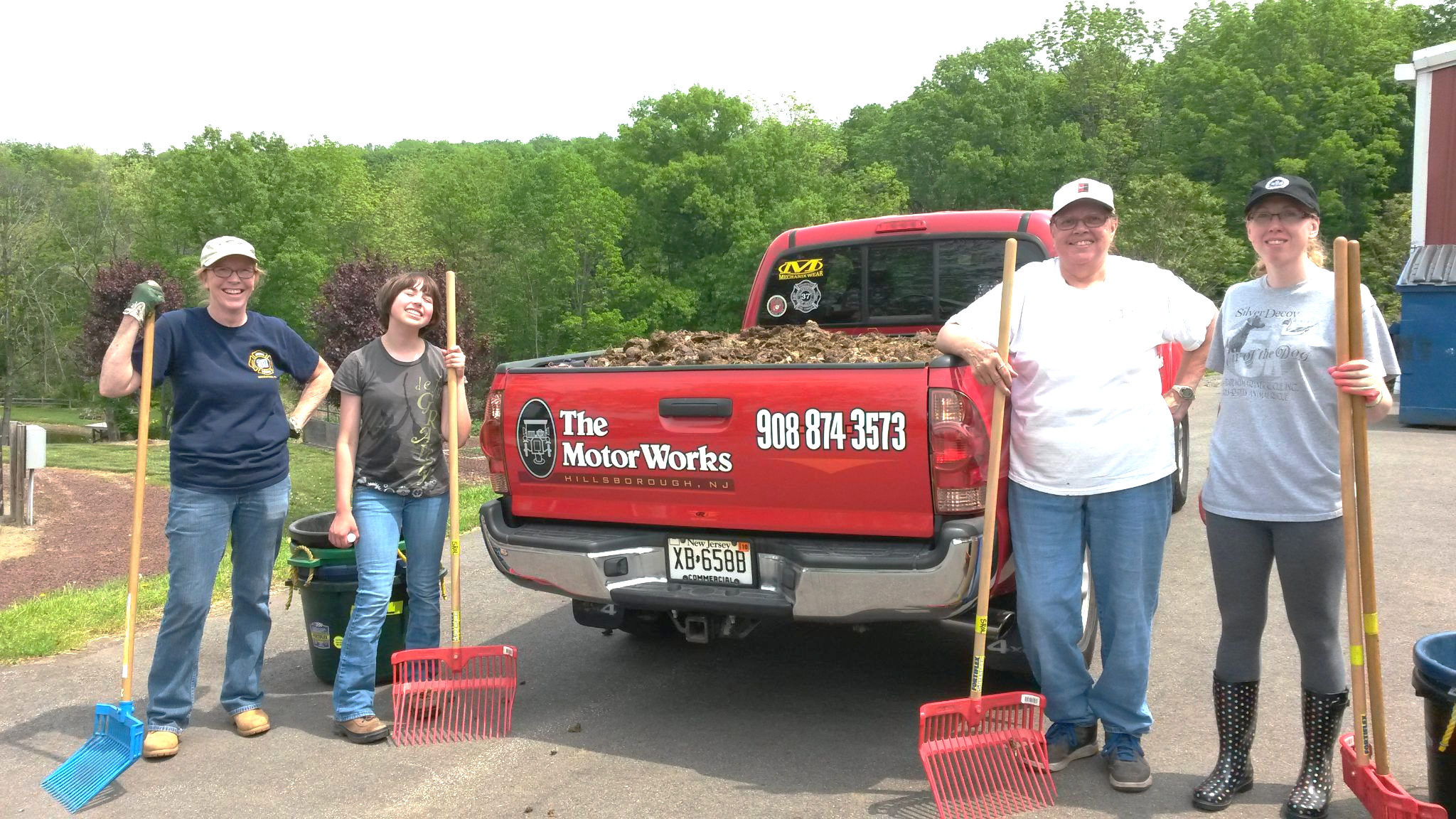 No special skills neededPhysical Work (muscle)Groundskeeping/ LandscapingPasture CleanupCleaning (client rooms)Maintain equipmentHelp Grass GrowthOutdoor/Indoor ChoresYouth / Church GroupsFamily friendlyCorporate Volunteer DayGreat for Service HoursScout Badges-Projects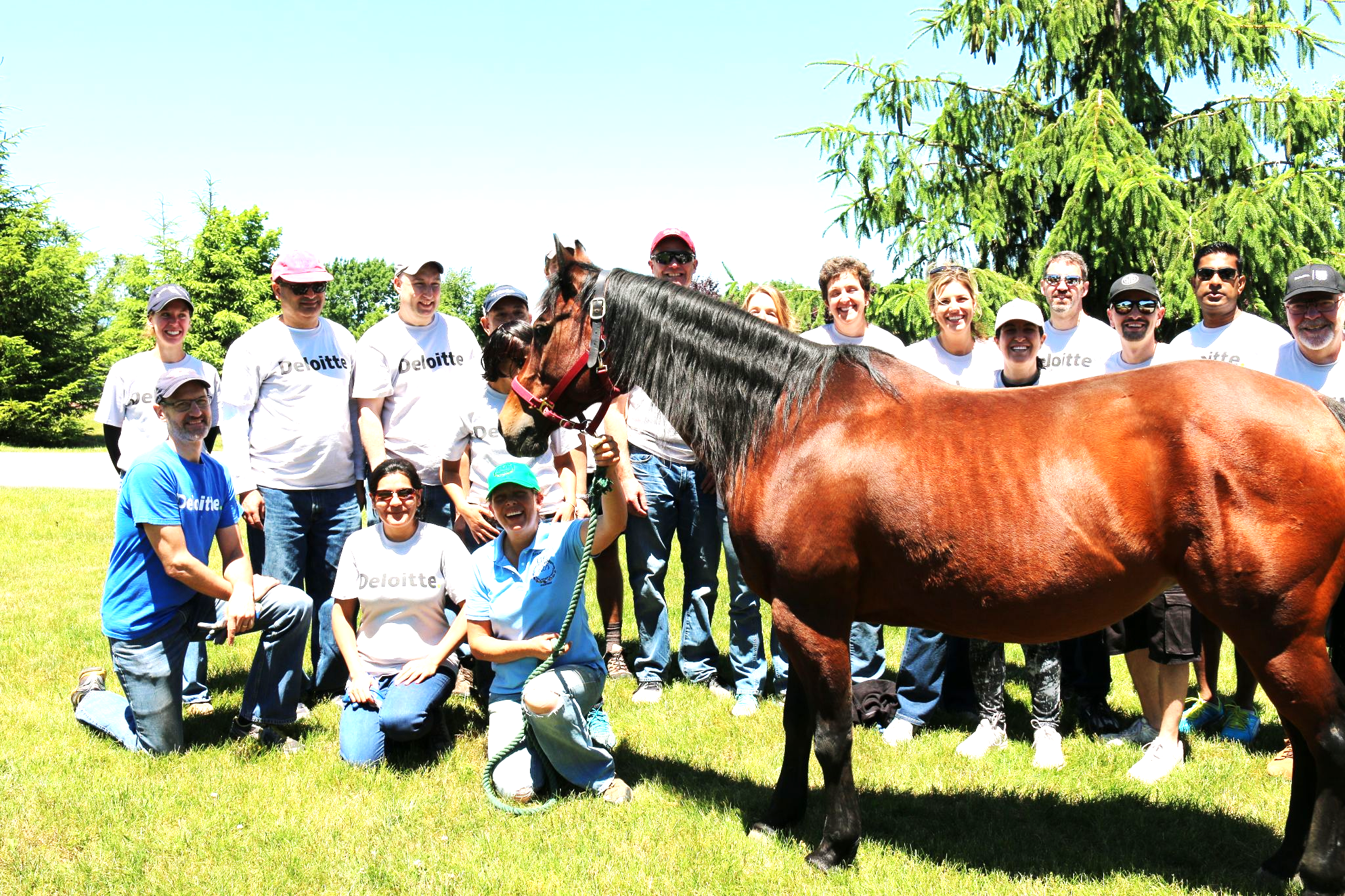 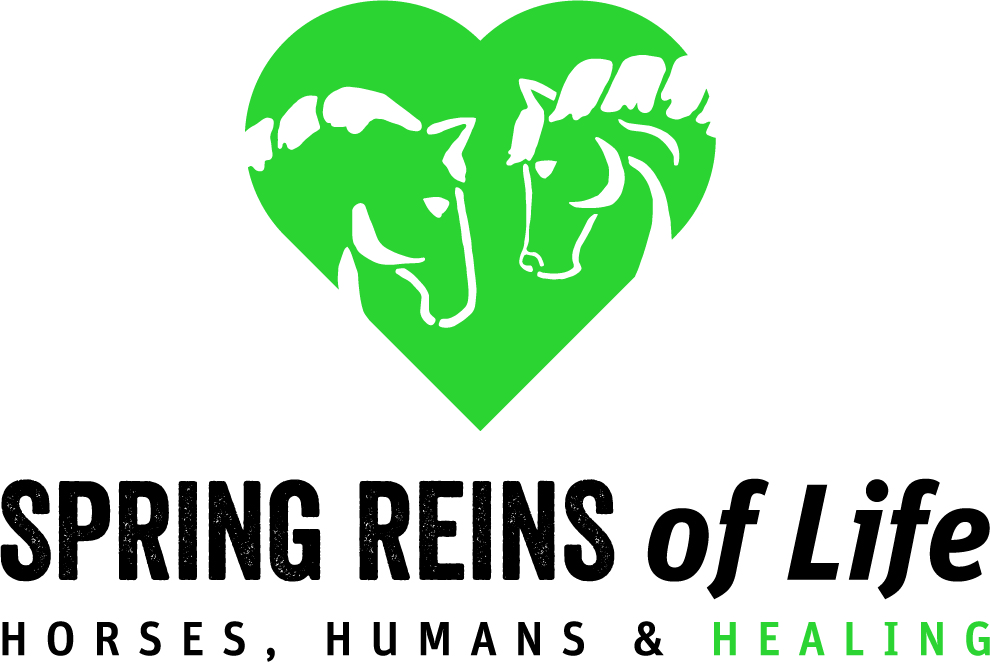 401 Main StreetThree Bridges, NJ  08887
www.SpringReinsofLife.org 

Saturdays 11a-2p and Sundays 12-2pEmail Robin: volunteer@springreinsoflife.org